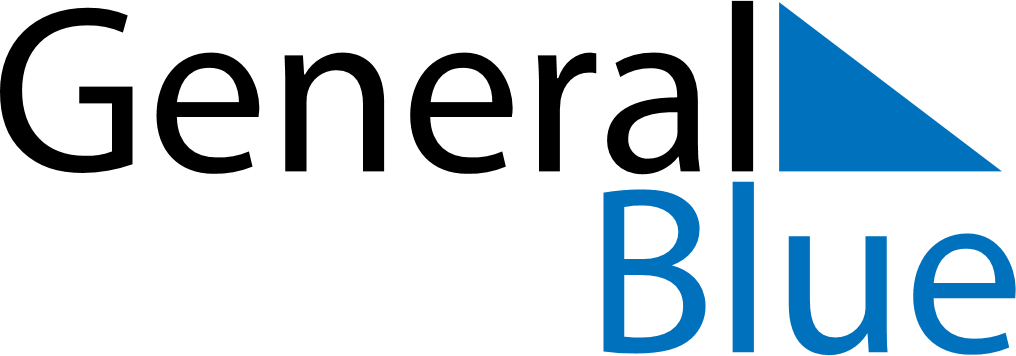 December 2018December 2018December 2018BelgiumBelgiumMondayTuesdayWednesdayThursdayFridaySaturdaySunday123456789Saint Nicholas101112131415161718192021222324252627282930Christmas Day31